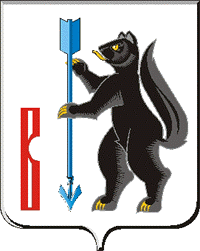 АДМИНИСТРАЦИЯГОРОДСКОГО ОКРУГА ВЕРХОТУРСКИЙП О С Т А Н О В Л Е Н И Еот 06.09.2018 № 755г. ВерхотурьеОб утверждении Плана-графика мероприятийпо экологическому просвещению и мотивации населенияк деятельности по раздельному сбору твердых коммунальных отходовна территории городского округа ВерхотурскийВо исполнение подпункта 2 поручения Президента Российской Федерации от 16 ноября 2017 года № Пр-2319, в целях просвещения и повышения экологической культуры, руководствуясь Уставом городского округа Верхотурский,ПОСТАНОВЛЯЮ:1.Утвердить прилагаемый План-график мероприятий по экологическому просвещению и мотивации населения к деятельности по раздельному сбору твердых коммунальных отходов на территории городского округа Верхотурский (далее – План-график мероприятий).2.МКУ «Служба заказчика» городского округа Верхотурский (Сидоров В.Н.), отделу жилищно-коммунального хозяйства Администрации городского округа Верхотурский организовать проведение мониторинга за ходом выполнения Плана-графика мероприятий.3.Опубликовать настоящее постановление в информационном бюллетене «Верхотурская неделя» и разместить на официальном сайте городского округа Верхотурский.4.Контроль исполнения настоящего постановления оставляю за собой.И.о. Главыгородского округа Верхотурский 					        Л.Ю. Литовских Утвержденпостановлением Администрациигородского округа Верхотурскийот 06.09.2018 № 755«Об утверждении Плана-графикамероприятий по экологическому просвещениюи мотивации населения к деятельностипо раздельному сбору твердых коммунальных отходовна территории городского округа Верхотурский»План-графикмероприятий по экологическому просвещению и мотивации населенияк деятельности по раздельному сбору твердых коммунальных отходовна территории городского округа Верхотурский№ п/п Наименование мероприятия Ответственный исполнитель Срок, этапы исполнения 1Размещение в средствах массовой информации и на официальном сайте городского округа Верхотурский в сети «Интернет» информации об организациях, осуществляющих деятельность по обращению с отходамиОрганы местно самоуправления городского округа Верхотурский, подведомственные муниципальные учреждения и предприятияежеквартально2Сбор, транспортирование и обезвреживание ртутьсодержащих отходов, образующихся в организациях, предприятиях и  учреждениях всех организационно-правовых форм собственности, расположенных на территории городского округа ВерхотурскийМКУ «Служба заказчика», управляющие организации, лица, осуществляющие содержание общего имущества многоквартирных домовежеквартально3Информирование населения о местах накопления ртутьсодержащих ламп, источников малого тока (батареек)МКУ «Служба заказчика», управляющие организации, лица, осуществляющие содержание общего имущества многоквартирных домовежеквартально, ежегодно4Участие во всероссийской акции «Сдай макулатуру - спаси дерево»Управление образования,образовательные организации, расположенные на территории городского округа Верхотурский2 раза в год5Проведение массовых экологических субботников с раздельным сбором отходовОрганы местного самоуправления городского округа Верхотурский, организации, предприятия и учреждения всех организационно-правовых форм собственности, расположенные на территории городского округа Верхотурский, жители округа2-3 раза в год6Участие в региональных семинарах по тематике раздельного сбора ТКОСпециалисты, осуществляющие деятельность в данной сфере1раз в год7Проведение районной интеллектуально-творческой игры для детей дошкольного и младшего школьного возрастаУправление образования Администрации городского округа Верхотурский3-4 квартал8Конкурс тематических видеороликов экологической направленности среди учащихся образовательных учреждений районаУправление образования Администрации городского округа Верхотурский3-4 квартал9Конкурс научно-исследовательских проектов экологической направленности среди учащихся образовательных учреждений района Управление образования Администрации городского округа Верхотурский4 квартал